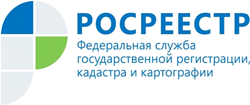 Управление Росреестра по Республике АдыгеяО хранении актов согласования местоположения границ земельных участковС учетом изменений, внесенных Федеральным законом от 30.04.2021 № 120-ФЗ «О внесении изменений в Федеральный закон «О государственной регистрации недвижимости» и отдельных законодательных актов Российской Федерации» в пункте 9 части 2 статьи 29.1 и части 5 статьи 33 Федерального закона от 24.07.2007 № 221-ФЗ «О кадастровой деятельности», обязанность хранить акты согласования местоположения границ земельных участков, подготовленных в ходе выполнения кадастровых работ, возложена на кадастровых инженеров.В связи с вышеизложенным с 30.04.2021 года прием на хранение актов согласования границ Управлением не осуществляется.Материал подготовлен Управлением Росреестра по Республике Адыгея--------------------------------------Контакты для СМИ:Пресс-служба Управления Росреестра по Республике Адыгея (8772)56-02-4801_upr@rosreestr.ruwww.rosreestr.gov.ru385000, Майкоп, ул. Краснооктябрьская, д. 44